BRANDON HIGH SCHOOL
BOYS VARSITY BASKETBALLBrandon High School Boys Varsity Basketball falls to Swartz Creek High School 74-67Tuesday, January 28, 2020
7:00 PM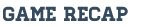 .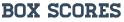 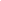 